Programme Trêve hivernaleMercredi 27/12/2017 => Entrainement salle délisse 19hMercredi 29/12/2017 => Entrainement salle délisse 19hMercredi 03/01/2018 => Entrainement salle délisse 19hVendredi 05/01/2018 => Entrainement salle délisse Samedi 06/01/2018    => Match Amical contre Noyal Brécé => 2 groupesMercredi 10/01/2018 => Entrainement stade délisse Vendredi 12/01/2018 => Entrainement stade délisseDimanche 14/01/2018 => Match retard contre Plancoët(R2)              +Match retard équipe B et CMercredi 17/01/2018 => Entrainement stade délisse 19hVendredi 19/01/2018 =>Entrainement stade délisse 19hDimanche 21/01/2018 => Reprise Championnat pour les 4 équipes.Prévoir Tennis + Chaussures de footBonnes fêtes de fin d’année et n’oubliez pas la préparation !!!!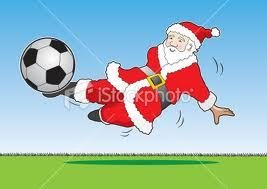 Le Staff